Liebe Wikinger und WikingerinnenFreust Du dich auch schon so sehr auf das Pfingstlager (PfiLa) 2023 wie wir? Zum Glück sind es nur noch wenige Tag bis zum Start! 
Besammlung: 	Samstag, 27. Mai 2023, um 10:00 Uhr 	vor dem Kirchgemeindehaus (KGH) an der Dorfstrasse 27 in 	Windisch.Ausrüstung: 	Gemäss beiliegender PacklisteLagerschluss:	Montag, 29. Mai 2023, um ca. 15:00 	vor dem Kirchgemeinde Haus (KGH) an der Dorfstrasse 27 in 	Windisch.Notfalltelefon:	Sarina Schaffner, Tel. 079 578 24 65, sarina.schaffner@bluewin.chLageradresse:	Wird demnächst bekannt gegeben.Unter folgenden Nummern werden wir immer erreichbar sein:
Mariella v/o Waikiki: 079 435 40 84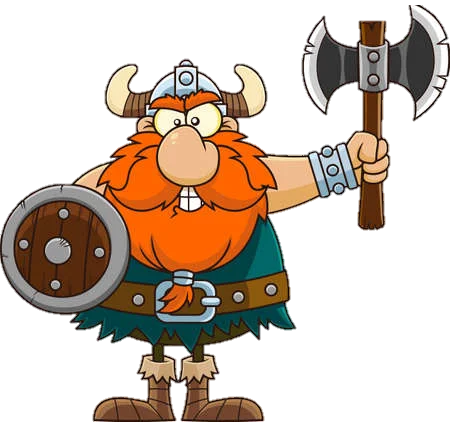 Samira v/o AVA: 079 625 66 01Sarina v/o Foxi: 079 578 24 65Liebe Grüsse Euer Leiterteam der Cevi WindischFoxi 	Cleusa	Athene	Munja	Ravia	Spruso	Pancho	Waikiki	Sheru	Pythagoras	Pyro	AVA	Saphira	Julian	PhileasPackliste PfilaVon Samstagmorgen 27.05.2023 bis Montagmittag 29.05.2023In einen grossen Rucksack:Wetter angepasste Kleidung, die schmutzig werden darfSportkleidungTurnschuheWarme Jacken/ FaserpelzSonnenschutz (Sonnencreme, Sonnenhut und Sonnenbrille)Regenschutz (Regenjacke/ Regenhose)NecessaireZahnbürsteZahnpastaWaschlappenBürsteDeoHaargummipersönliche Medikamente (können auch den Leitern abgegeben werden)NastücherEtui (Stifte und Schere)NotizblockKartenspiele (wer will)Essgeschirr (Teller, Becher, Gabel, Messer Löffel)AbwaschtuchTaschenlampeSchlafsackMäteliZeitungIn den kleinen Rucksack:Lunch für SamstagmittagGefüllte TrinkflascheSackmesserPersönliche Medikamente bei AllergienSonnenschutz oder Regenschutz (je nach Wetter)Antibrumm